VSEPRGroup Lab ReportLibreTexts page: 7: Molecular Structure(https://chem.libretexts.org/link?214684)Please don’t edit, rearrange or delete anything that is already in this document. Just add your answers inside the boxes.You can use shortcuts for superscripts and subscripts when needed: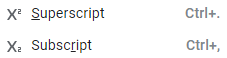 Use the VSEPR Worksheet to answer the questions. To indicate the dipole, ROTATE the image to position atoms with partial positive charge on top. Use the first compound as example.Group Name:CompoundName electronic geometry and identify hybrid orbitalsName molecular geometry, indicate bond angle and if polar. Paste the image and orient it so partial positive charge is at the top. H2OTetrahedral, sp3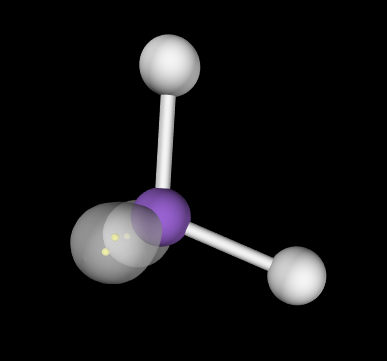 Bent, 104.5 deg, polarNH3NH4+SO2NO3-SeCl4AlCl3XeCl4